МУ «Тихвинская централизованная библиотечная система»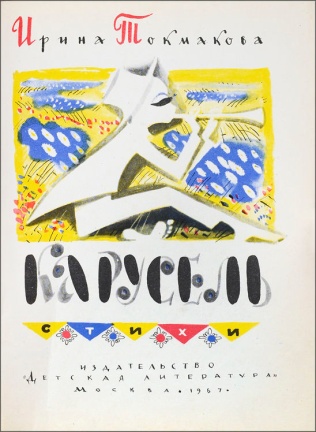 Инновационно - методический отдел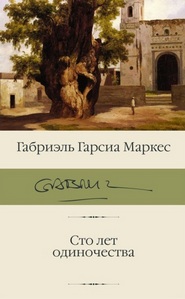 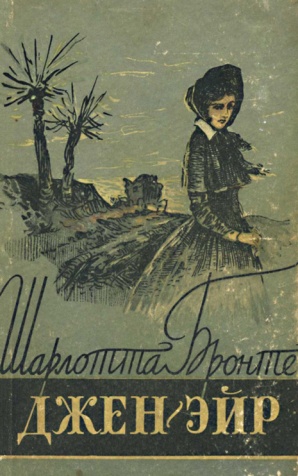 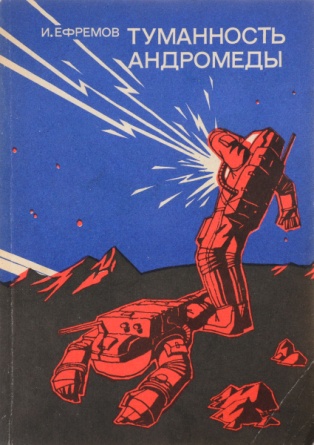 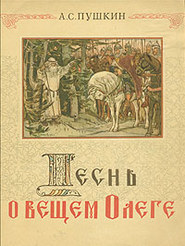 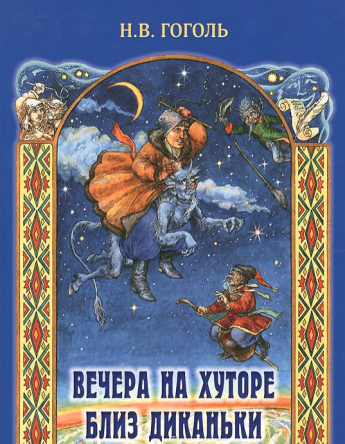 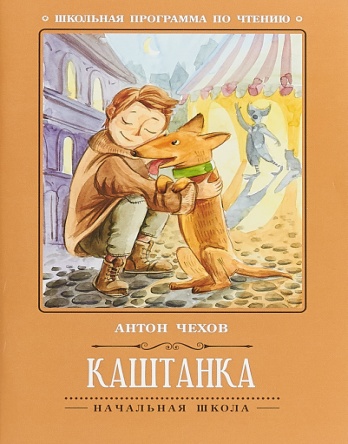                                            45 лет1977 год:● К. Маккалоу «Поющие в терновнике»● К. Булычёв «Сто лет тому вперёд»                                     50 лет1972 год: ◊  Т.И. Александрова «Домовёнок Кузька» ◊  В.С. Пикуль «Пером и шпагой»◊  В.П. Астафьев «Конь с розовой гривой» 55 лет1967 год:♦  Г.Г. Маркес «Сто лет одиночества»♦  И.П. Токмакова «Карусель»♦  Ю.С. Семёнов «Майор Вихрь»   ♦  А.А. Лиханов «Чистые камушки»                  60 лет1962 год:●  В.В. Медведев «Баранкин, будь человеком!» ●  И.П. Токмакова «Времена года»●  В.К. Железников «Чудак из 6-б»●  Дж. Родари «Сказки по телефону» ●  Ю.В. Бондарев «Тишина»●  Д.А. Гранин «Иду на грозу»                  65 лет1957 год:◊  М.А. Шолохов «Судьба человека» ◊  Р.Д. Брэдбери «Вино из одуванчиков»◊  И.А. Ефремов «Туманность Андромеды» 70 лет1952 год:♦  Э. Хемингуэй «Старик и море»♦  Ю.П. Герман «Россия молодая» 75 лет1947 год:●  С. Я. Маршак «Быль-небылица» ●  Б.Н. Полевой «Повесть о настоящем человеке» 80 лет                                                                                         1942 год:◊  А. де Сент-Экзюпери «Маленький принц» ◊  О.Ф. Берггольц «Ленинградская поэма»85 лет1937 год:♦   Дж.Р. Толкиен «Хоббит, или Туда и Обратно» ♦   К.Г. Паустовский «Созвездие гончих псов» ♦   С.Я. Маршак «Рассказ о неизвестном герое» ♦   С. Моэм «Театр» 90 лет1932 год:●  М.А. Шолохов «Поднятая целина» (1 том)●  Н.А. Островский «Как закалялась сталь» 	       95 лет1927 год:◊  Г. Белых, Л. Пантелеев «Республика ШКИД» ◊  А.Н. Толстой «Гиперболоид инженера Гарина»100 лет1922 год:♦  Р. Сабатини «Одиссея капитана Блада» 105 лет1917 год:●  К.И. Чуковский «Крокодил»                                                                           110 лет1912 год:◊  А.М. Горький «Воробьишко» ◊  А.К. Дойль «Затерянный мир» 120 лет1902 год:♦  Р. Киплинг «Сказки просто так» 125 лет1897 год:●  Э.-Л. Войнич «Овод» ●  Д.Н. Мамин-Сибиряк «Алёнушкины сказки» ●  Г. Уэллс «Человек-невидимка»130 лет1892 год:◊  Г.Н. Гарин-Михайловский  «Детство Тёмы» 135 лет1887 год:♦  А.П. Чехов «Каштанка» 140 лет  1882 год:●  М. Твен «Принц и нищий» 150 лет1872 год: ◊  Ж. Верн «Вокруг света за 80 дней» ◊  Л.Н. Толстой «Кавказский пленник» 155 лет1867 год:♦  Ж. Верн «Дети капитана Гранта» (1867-1868)♦  Ш. де Костер «Легенда об Уленшпигеле…» 160 лет1862 год:●  В. Гюго «Отверженные» ●  И.С. Тургенев «Отцы и дети»170 лет1852 год:◊  Г. Бичер-Стоу «Хижина дяди Тома» ◊  Л.Н. Толстой «Детство» ◊  И.А. Тургенев «Записки охотника» 175 лет1847 год:♦  Ш. Бронте «Джейн Эйр» ♦  И.А. Гончаров «Обыкновенная история» 180 лет1842 год:●  Н.В.Гоголь «Мертвые души»  (1 том)185 лет1837 год:◊  А.О. Ишимова «Священная история для детей» ◊  Ч. Диккенс «Посмертные записки Пиквикского клуба» ◊  М.Ю. Лермонтов «Бородино»,  «Смерть поэта»◊  Х.К. Андерсен «Новое платье короля»190 лет1832 год:♦  А.С.Пушкин «Сказка о царе Салтане…»♦  Н.В. Гоголь «Вечера на хуторе близ Диканьки»195 лет1827 год:●  Д.Ф. Купер «Прерия»●  А.С. Пушкин «Арап Петра Великого»200 лет1822 год:◊  А.С. Пушкин «Песнь о вещем Олеге» ◊  Э.Т. Гофман «Житейские воззрения кота Мурра» 230 лет1792 год:♦  Н.М. Карамзин «Бедная Лиза» 260 лет1762 год:●  К. Гоцци  «Король-олень» 305 лет1717 год:◊  «Юности честное зерцало, или Показание к житейскому обхождению»Это первая печатная книга для детей и юношества, написанная на живом русском языке, украшенная пословицами, поговорками, меткими выражениями.325 лет1697 год:♦  Ш.Перро «Сказки»475 лет1547 год:●  «Повесть о Петре и Февронии Муромских» 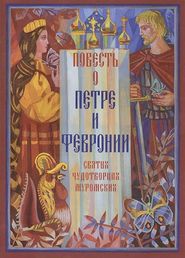 